	Женева, 24 февраля 2017 годаУважаемая госпожа,
уважаемый господин,Имею честь сообщить вам о том, что собрание 9-й Исследовательский комиссии (Широкополосные кабельные сети и телевидение) состоится в Ханчжоу, Китай, с 24 по 31 мая 2017 года включительно по любезному приглашению Академии наук в области радиовещания (ABS) и Государственной администрации прессы, публикаций, радио, кино и телевидения Китайской Народной Республики (SAPPRFT), Китай. Хотел бы сообщить вам, что открытие собрания состоится в первый день его работы в 09 час. 30 мин. Регистрация участников начнется в 08 час. 30 мин. при входе в место проведения собрания. Подробная информация о залах заседаний будет разослана по списку рассылки по электронной почте ИК9 и представлена на месте принимающей стороной. Дополнительная информация о собрании изложена в Приложении A, а практическая информация содержится в Приложении D.Проект повестки дня собрания и проект графика распределения времени, подготовленные по согласованию с Председателем 9-й Исследовательской комиссии (г-ном Сатоси Миядзи, KKDI, Япония) и ее руководящим составом, приводятся в Приложении В и Приложении С, соответственно.Во время собрания ИК9 26 мая 2017 года в Ханчжоу состоится семинар-практикум "Доставка ТВ программ и контента по интегрированной широкополосной кабельной сети". Подробная программа семинара-практикума будет представлена на веб-странице ИК9 (http://itu.int/ITU-T/go/sg9).Во время собрания ИК9 может быть проведена выставка. Принимающая сторона хотела бы пригласить экспертов, чтобы продемонстрировать результаты новых исследований в области стандартизации ИК9, которые заинтересуют ИК9 и активизируют ее будущую работу. Ввиду небольшого размера имеющейся площади будет принято только ограниченное количество заявок на основе принципа "первым пришел, первым обслужен". Просьба к заявителям заполнить форму заявки, содержащуюся в Приложении F, и представить ее принимающей стороне по адресу ouyangfeng@abs.ac.cn как можно скорее и до 15 апреля 2017 года. Просьба регулярно сверяться с веб-сайтом ИК9 для получения обновленной информации. Желаю вам плодотворного и приятного собрания.С уважением,Чхе Суб Ли
Директор Бюро
стандартизации электросвязиПриложения: 6ПРИЛОЖЕНИЕ A
(к Коллективному письму 1/9 БСЭ)ПРЕДСТАВЛЕНИЕ ВКЛАДОВПРЕДЕЛЬНЫЙ СРОК ДЛЯ ВКЛАДОВ: Предельный срок для представления вкладов составляет 12 (двенадцать) календарных дней до начала собрания. Такие вклады будут опубликованы на веб-сайте 9-й Исследовательской комиссии, и, следовательно, они должны поступить в БСЭ не позднее 11 мая 2017 года. Вклады, полученные не позднее чем за два месяца до начала работы собрания, если потребуется, могут быть переведены.НЕПОСРЕДСТВЕННОЕ РАЗМЕЩЕНИЕ/ПРЕДСТАВЛЕНИЕ ДОКУМЕНТОВ: В онлайновом режиме доступна система непосредственного размещения вкладов. Эта система позволяет Членам МСЭ-Т резервировать номера вкладов и напрямую закачивать/пересматривать вклады на веб-сервере МСЭ-Т. С дополнительной информацией и руководящими указаниями, касающимися системы непосредственного размещения, можно ознакомиться по следующему адресу: http://itu.int/net/ITU-T/ddp/.ШАБЛОНЫ: Просим вас при подготовке своих документов для собраний использовать представленный набор шаблонов. Доступ к таким шаблонам предоставляется на веб-странице каждой исследовательской комиссии МСЭ-Т в директории "Delegate resources" (http://itu.int/ITU-T/studygroups/templates). На титульном листе всех документов следует указывать фамилию, номера факса и телефона, а также адрес электронной почты лица, к которому следует обращаться по вопросам, связанным с вкладом.МЕТОДЫ И СРЕДСТВА РАБОТЫУСТНЫЙ ПЕРЕВОД: В соответствии с договоренностью, достигнутой с руководящим составом ИК9 МСЭ-Т, данное собрание будет проводиться только на английском языке.СОБРАНИЯ НА БЕЗБУМАЖНОЙ ОСНОВЕ: Работа собрания будет проходить на безбумажной основе.В месте проведения имеются средства БЕСПРОВОДНОЙ ЛВС, которыми могут воспользоваться делегаты. Подробная информация представлена в пункте 6 ПРИЛОЖЕНИЯ D.ПРИНТЕРЫ: В месте проведения мероприятия в распоряжение делегатов будут предоставлены принтеры.РЕГИСТРАЦИЯ И СТИПЕНДИИРЕГИСТРАЦИЯ: С тем чтобы принимающая сторона могла предпринять необходимые действия, просим направить письмом, по факсу (+41 22 730 5853) или по электронной почте (tsbreg@itu.int) не позднее 24 апреля 2017 года список лиц, которые будут представлять вашу администрацию, Члена Сектора, Ассоциированного члена, Академическую организацию, региональную и/или международную организацию либо другое объединение. Просим администрации также указывать фамилию главы делегации (и заместителя главы делегации, в надлежащих случаях).Просим принять к сведению, что предварительная регистрация участников собраний МСЭ-Т проводится в онлайновом режиме на веб-сайте МСЭ-Т (http://itu.int/ITU-T/studygroups/com9).СТИПЕНДИИ: Нам приятно сообщить вам, что для содействия участию представителей из наименее развитых стран или развивающихся стран с низким уровнем доходов и при условии наличия финансовых средств будут предоставляться две частичные стипендии на администрацию (http://www.itu.int/en/ITU-T/info/Documents/list-ldc-lic.pdf). Просьба также иметь в виду, что в случае представления запроса на две частичные стипендии, по крайней мере одна стипендия должна предусматривать авиабилет экономического класса. Заявка на предоставление стипендии должна быть утверждена соответствующей администрацией Государства – Члена МСЭ. Заполненную форму запроса на предоставление стипендии (просьба использовать прилагаемую форму 1) необходимо вернуть в МСЭ не позднее 12 апреля 2017 года. Просьба принять к сведению, что при принятии решений о предоставлении стипендий будут учитываться следующие критерии: имеющийся бюджет БСЭ; вклады заявителя для собрания; справедливое распределение между странами и регионами и гендерный баланс.ОСНОВНЫЕ ПРЕДЕЛЬНЫЕ СРОКИ (до начала собрания)ПОСЕЩЕНИЕ КИТАЯВИЗЫ: Для въезда в Китай вам может понадобиться пригласительное письмо от принимающей стороны (SAPPRFT), которое вам необходимо будет представить в посольство/консульство Китая в вашем районе с целью получения визы (см. ПРИЛОЖЕНИЕ Е, содержащее пригласительное письмо). Визу следует запрашивать и получать в учреждении (посольстве или консульстве), представляющем Китай в вашей стране, или, если в вашей стране такое учреждение отсутствует, – в ближайшем к стране выезда. Просим иметь в виду, что для рассмотрения вопроса о выдаче визы может потребоваться время, поэтому просим направить ваш запрос на получение визы в возможно короткие сроки. FORM 1 - FELLOWSHIP REQUEST(to TSB Collective letter 1/9)ANNEX B(to TSB Collective letter 1/9)Draft AgendaNote: Items 1 to 10 are expected to be addressed in the opening Plenary (24 May 2017) and items 11 to 23 are expected to be addressed in the closing Plenary (31 May 2017).ANNEX C(to TSB Collective letter 1/9)Draft Timetable of SG9 meeting (24-31 May 2017, Hangzhou, China)Session 1: 0930-1045;	Session 2: 1115-1230;	Session 3: 1430-1545;	Session 4: 1615-1730;	Session 5: 1800-1915;Colour legendNOTE: An updated version of this timetable will be made available from the SG9 webpage as TD 2 (GEN/9).ANNEX DPRACTICAL INFORMATION(Please see an updated version of this practical information on the SG9 webpage)Meeting VenueZhejiang Hotel Hotel Reservations：+86-571-87180808 Address：No. 278, Santaishan Road, Hangzhou. Zhejiang, Chinahttp://www.zhejianghotel.com/en/reservation.html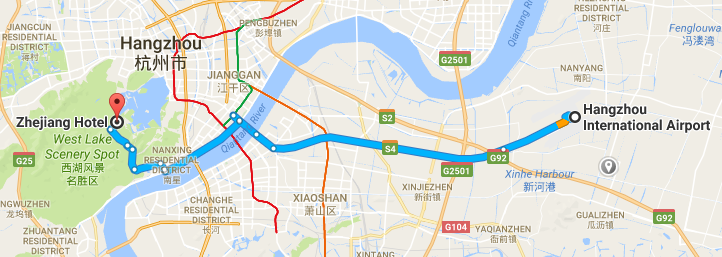 Transportation and site information35 km to Xiao Shan International Airport; 10 km to the railway station; 20 km to the south railway station; 0 km to the West Lake.Passports and VisasAll foreign visitors entering China must have a valid passport. Visitors from countries whose citizens require a visa should apply for a visa at a Chinese Embassy or consulate as early as possible and well in advance of travel. For an invitation letter, please see Annex E.Climate (end of May in Hangzhou)Monthly average values of the temperature and precipitation in Hangzhou are given in the table below:HotelsIn addition to the hotel venue, Zhejiang Hotel, (see item 1 above) other close hotels are:5.1	Hangzhou Sunday Sunny Resorthttp://www.hzstsz-hotel.comHotel Reservations：+86-571-87975888Address: No.200 Santaishan Road, Hangzhou, Zhejiang, ChinaThe distance from Hangzhou Sunday Sunny Resort to the meeting venue is approximately 0.5 km.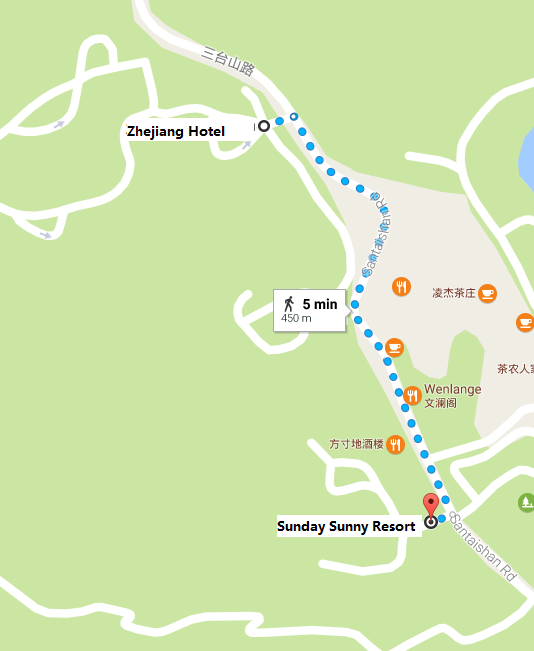 5.2	West Lake State Guest Hotelhttp://www.xihusgh.comHotel Reservations：+86-571-87979889 Address: 18th Yanggongti Road, Hangzhou, Zhejiang, ChinaThe distance from West Lake State Guest Hotel to the meeting venue is approximately 2 km.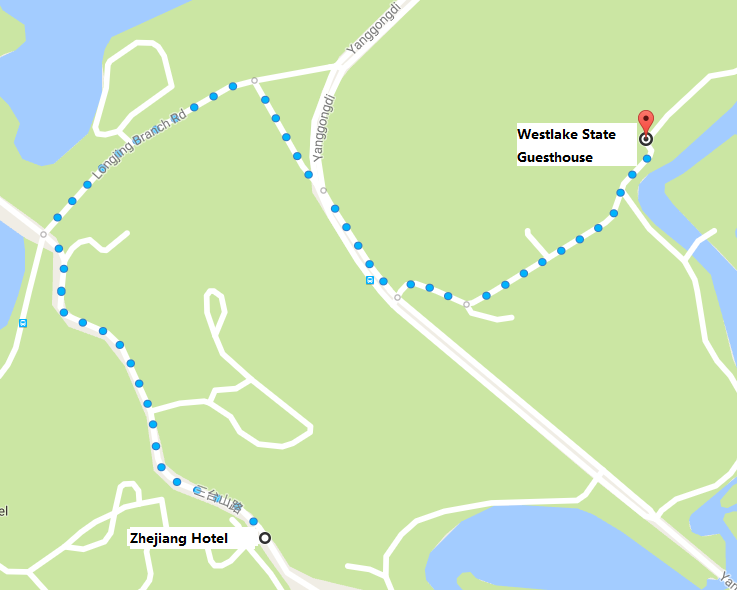 Internet access and wireless coverage at the venueAll meeting rooms will have a wireless network with access to the Internet. Every guest room offers high-speed Internet access free of charge. Internet access will be provided using the LAN technologies listed below:Wireless via Wi-Fi: IEEE 802.11a/n on 5.2 GHz and 802.11g/n on 2.4 GHz.Technical assistanceIn case you have any technical problem at the venue (e.g., connecting to Internet, finding meeting rooms, etc.) please contact for help:Mr Luo Xinqi: +86 13588774554   luoxq@wasu.com ElectricityThe electricity in China is generally 220V, 50 Hz. Please make sure you have the proper adapter. Chinese standard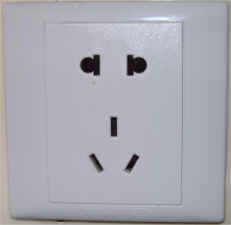 Such a socket is common in China, Australia, New Zealand and many other countries.Currency exchangeThe currency in China is the RMB Yuan (￥), the exchange rate of US$ and RMB is around 6.878. Please check the currency exchange rate in the local bank system or use the following link as a reference: http://www.xe.com/Additional information10.1	Mobile phone: GSM and CDMA, WCDMA, TD-SCDMA, TD-LTE services provided by China Mobile, China Unicom and China Telecom.10.2	Tipping: Tipping is not necessary.10.3	Time Zone: GMT+8:00.10.4	Emergency Number: In case of emergency, please dial 110.10.5	Sightseeing: For more information see http://en.gotohz.com/ Contact personMr OUYANG Feng: +86 13511029034 (ouyangfeng@abs.ac.cn)ANNEX EINVITATION LETTER REQUEST FORMAll foreign visitors entering China must have a valid passport. Visitors from countries whose citizens require a visa should apply for a visa at a Chinese Embassy or Consulate as early as possible and well in advance of travel. You may need a letter of invitation from the Chinese host, which you will need to present to the Chinese Embassy/Consulate in your area in order to obtain your visa. The visa must be requested as soon as possible and at least one month before the start date of the meeting and obtained from the office (Embassy or Consulate) representing China in your country or, if there is no such office in your country, from the one that is closest to the country of departure. In order to obtain an invitation letter, please:Fill out the form belowProvide an electronic copy of your passport (name, date of birth, nationality, passport number, expiration date of passport, etc., must be seen clearly)Provide the electronic copy of previous Chinese visas and records (if you have been to China before)Send the info in a), b) and c) as email attachments to gebing@abs.ac.cn and ouyangfeng@abs.ac.cn ; please mark as reference in the subject “Invitation letter request for ITU-T SG9 meeting (24-31 May 2017). (It is recommended to scan your passport and e-mail it to us so that it is discernible and can be used).(Please do not forget to attach a copy of your passport photograph page before sending.)In order to receive an invitation letter, your request should reach the host before 24 April 2017.ANNEX F EXHIBITORS’ REQUIREMENT FORM(Note: Please complete and return to ouyangfeng@abs.ac.cn by 15 April 2017 to reserve a booth. Considering the limited space and options, all participants should provide their own computers and storage, and please keep them to a minimum.)______________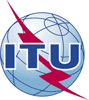 Международный союз электросвязиБюро стандартизации электросвязиОсн.:Коллективное письмо 1/9 БСЭТел.:
Факс:
Эл. почта:+41 22 730 5858
+41 22 730 5853
tsbsg9@itu.int–	Администрациям Государств – Членов Союза–	Членам Сектора МСЭ-Т–	Ассоциированным членам МСЭ-Т, участвующим в работе 9-й Исследовательской комиссии, и–	Академическим организациям − Членам МСЭПредмет:Собрание 9-й Исследовательской комиссии
Ханчжоу, Китай, 24−31 мая 2017 годаСобрание 9-й Исследовательской комиссии
Ханчжоу, Китай, 24−31 мая 2017 годаДва месяца24.03.2017 г.–	представление вкладов, для которых запрашивается письменный перевод–	запрос в отношении средств обеспечения доступности Шесть недель 12.04.2017 г.–	запросы на стипендиюОдин месяц24.04.2017 г.–	предварительная регистрация (в онлайновом режиме через домашнюю страницу исследовательской комиссии)–	запросы на письмо с визовой поддержкой12 календарных дней11.05.2017 г.–	окончательный предельный срок для представления вкладов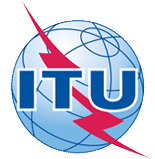 ITU-T Study Group 9 meetingHangzhou, China, 24-31 May 2017ITU-T Study Group 9 meetingHangzhou, China, 24-31 May 2017ITU-T Study Group 9 meetingHangzhou, China, 24-31 May 2017ITU-T Study Group 9 meetingHangzhou, China, 24-31 May 2017ITU-T Study Group 9 meetingHangzhou, China, 24-31 May 2017ITU-T Study Group 9 meetingHangzhou, China, 24-31 May 2017Please return to:Please return to:ITU Geneva (Switzerland)ITU Geneva (Switzerland)E-mail: 	fellowships@itu.intTel:	+41 22 730 5227Fax:	+41 22 730 5778E-mail: 	fellowships@itu.intTel:	+41 22 730 5227Fax:	+41 22 730 5778E-mail: 	fellowships@itu.intTel:	+41 22 730 5227Fax:	+41 22 730 5778E-mail: 	fellowships@itu.intTel:	+41 22 730 5227Fax:	+41 22 730 5778Request for one partial fellowship to be submitted before 12 April 2017Request for one partial fellowship to be submitted before 12 April 2017Request for one partial fellowship to be submitted before 12 April 2017Request for one partial fellowship to be submitted before 12 April 2017Request for one partial fellowship to be submitted before 12 April 2017Request for one partial fellowship to be submitted before 12 April 2017Request for one partial fellowship to be submitted before 12 April 2017Request for one partial fellowship to be submitted before 12 April 2017Participation of women is encouragedParticipation of women is encouragedParticipation of women is encouragedRegistration Confirmation ID No: ……………………………………………………………………………
(Note: It is imperative for fellowship holders to pre-register via the online registration form at:
http://itu.int/go/tsg9)Country: _____________________________________________________________________________________________Name of the Administration or Organization: ______________________________________________________Mr / Ms _______________________________ (family name) 	________________________________ (given name)Title: _________________________________________________________________________________________________Registration Confirmation ID No: ……………………………………………………………………………
(Note: It is imperative for fellowship holders to pre-register via the online registration form at:
http://itu.int/go/tsg9)Country: _____________________________________________________________________________________________Name of the Administration or Organization: ______________________________________________________Mr / Ms _______________________________ (family name) 	________________________________ (given name)Title: _________________________________________________________________________________________________Registration Confirmation ID No: ……………………………………………………………………………
(Note: It is imperative for fellowship holders to pre-register via the online registration form at:
http://itu.int/go/tsg9)Country: _____________________________________________________________________________________________Name of the Administration or Organization: ______________________________________________________Mr / Ms _______________________________ (family name) 	________________________________ (given name)Title: _________________________________________________________________________________________________Registration Confirmation ID No: ……………………………………………………………………………
(Note: It is imperative for fellowship holders to pre-register via the online registration form at:
http://itu.int/go/tsg9)Country: _____________________________________________________________________________________________Name of the Administration or Organization: ______________________________________________________Mr / Ms _______________________________ (family name) 	________________________________ (given name)Title: _________________________________________________________________________________________________Registration Confirmation ID No: ……………………………………………………………………………
(Note: It is imperative for fellowship holders to pre-register via the online registration form at:
http://itu.int/go/tsg9)Country: _____________________________________________________________________________________________Name of the Administration or Organization: ______________________________________________________Mr / Ms _______________________________ (family name) 	________________________________ (given name)Title: _________________________________________________________________________________________________Registration Confirmation ID No: ……………………………………………………………………………
(Note: It is imperative for fellowship holders to pre-register via the online registration form at:
http://itu.int/go/tsg9)Country: _____________________________________________________________________________________________Name of the Administration or Organization: ______________________________________________________Mr / Ms _______________________________ (family name) 	________________________________ (given name)Title: _________________________________________________________________________________________________Registration Confirmation ID No: ……………………………………………………………………………
(Note: It is imperative for fellowship holders to pre-register via the online registration form at:
http://itu.int/go/tsg9)Country: _____________________________________________________________________________________________Name of the Administration or Organization: ______________________________________________________Mr / Ms _______________________________ (family name) 	________________________________ (given name)Title: _________________________________________________________________________________________________Registration Confirmation ID No: ……………………………………………………………………………
(Note: It is imperative for fellowship holders to pre-register via the online registration form at:
http://itu.int/go/tsg9)Country: _____________________________________________________________________________________________Name of the Administration or Organization: ______________________________________________________Mr / Ms _______________________________ (family name) 	________________________________ (given name)Title: _________________________________________________________________________________________________Address: 	_____________________________________________________________________________________________			_____________________________________________________________________________________________Tel.: _________________________ Fax:	 _________________________ E-mail: __________________________________PASSPORT INFORMATION:Date of birth: ________________________________________________________________________________________Nationality: ______________________________  Passport number:  _______________________________________Date of issue: ______________ In (place): _________________________ Valid until (date): __________________Address: 	_____________________________________________________________________________________________			_____________________________________________________________________________________________Tel.: _________________________ Fax:	 _________________________ E-mail: __________________________________PASSPORT INFORMATION:Date of birth: ________________________________________________________________________________________Nationality: ______________________________  Passport number:  _______________________________________Date of issue: ______________ In (place): _________________________ Valid until (date): __________________Address: 	_____________________________________________________________________________________________			_____________________________________________________________________________________________Tel.: _________________________ Fax:	 _________________________ E-mail: __________________________________PASSPORT INFORMATION:Date of birth: ________________________________________________________________________________________Nationality: ______________________________  Passport number:  _______________________________________Date of issue: ______________ In (place): _________________________ Valid until (date): __________________Address: 	_____________________________________________________________________________________________			_____________________________________________________________________________________________Tel.: _________________________ Fax:	 _________________________ E-mail: __________________________________PASSPORT INFORMATION:Date of birth: ________________________________________________________________________________________Nationality: ______________________________  Passport number:  _______________________________________Date of issue: ______________ In (place): _________________________ Valid until (date): __________________Address: 	_____________________________________________________________________________________________			_____________________________________________________________________________________________Tel.: _________________________ Fax:	 _________________________ E-mail: __________________________________PASSPORT INFORMATION:Date of birth: ________________________________________________________________________________________Nationality: ______________________________  Passport number:  _______________________________________Date of issue: ______________ In (place): _________________________ Valid until (date): __________________Address: 	_____________________________________________________________________________________________			_____________________________________________________________________________________________Tel.: _________________________ Fax:	 _________________________ E-mail: __________________________________PASSPORT INFORMATION:Date of birth: ________________________________________________________________________________________Nationality: ______________________________  Passport number:  _______________________________________Date of issue: ______________ In (place): _________________________ Valid until (date): __________________Address: 	_____________________________________________________________________________________________			_____________________________________________________________________________________________Tel.: _________________________ Fax:	 _________________________ E-mail: __________________________________PASSPORT INFORMATION:Date of birth: ________________________________________________________________________________________Nationality: ______________________________  Passport number:  _______________________________________Date of issue: ______________ In (place): _________________________ Valid until (date): __________________Address: 	_____________________________________________________________________________________________			_____________________________________________________________________________________________Tel.: _________________________ Fax:	 _________________________ E-mail: __________________________________PASSPORT INFORMATION:Date of birth: ________________________________________________________________________________________Nationality: ______________________________  Passport number:  _______________________________________Date of issue: ______________ In (place): _________________________ Valid until (date): __________________Please select your preference(which ITU will do its best to accommodate)Please select your preference(which ITU will do its best to accommodate)Please select your preference(which ITU will do its best to accommodate)Please select your preference(which ITU will do its best to accommodate)Please select your preference(which ITU will do its best to accommodate)Please select your preference(which ITU will do its best to accommodate)Please select your preference(which ITU will do its best to accommodate)Please select your preference(which ITU will do its best to accommodate)	□ Economy class air ticket (duty station / Hangzhou / duty station)	□ Daily subsistence allowance intended to cover accommodation, meals & misc. expenses	□ Economy class air ticket (duty station / Hangzhou / duty station)	□ Daily subsistence allowance intended to cover accommodation, meals & misc. expenses	□ Economy class air ticket (duty station / Hangzhou / duty station)	□ Daily subsistence allowance intended to cover accommodation, meals & misc. expenses	□ Economy class air ticket (duty station / Hangzhou / duty station)	□ Daily subsistence allowance intended to cover accommodation, meals & misc. expenses	□ Economy class air ticket (duty station / Hangzhou / duty station)	□ Daily subsistence allowance intended to cover accommodation, meals & misc. expenses	□ Economy class air ticket (duty station / Hangzhou / duty station)	□ Daily subsistence allowance intended to cover accommodation, meals & misc. expenses	□ Economy class air ticket (duty station / Hangzhou / duty station)	□ Daily subsistence allowance intended to cover accommodation, meals & misc. expenses	□ Economy class air ticket (duty station / Hangzhou / duty station)	□ Daily subsistence allowance intended to cover accommodation, meals & misc. expensesSignature of fellowship candidate:Signature of fellowship candidate:Signature of fellowship candidate:Signature of fellowship candidate:Signature of fellowship candidate:Date:Date:Date:TO VALIDATE FELLOWSHIP REQUEST, NAME, TITLE AND SIGNATURE OF CERTIFYING OFFICIAL DESIGNATING PARTICIPANT MUST BE COMPLETED BELOW WITH OFFICIAL STAMP.N.B. IT IS IMPERATIVE THAT FELLOWS BE PRESENT FROM THE FIRST DAY TO THE END OF THE MEETING.TO VALIDATE FELLOWSHIP REQUEST, NAME, TITLE AND SIGNATURE OF CERTIFYING OFFICIAL DESIGNATING PARTICIPANT MUST BE COMPLETED BELOW WITH OFFICIAL STAMP.N.B. IT IS IMPERATIVE THAT FELLOWS BE PRESENT FROM THE FIRST DAY TO THE END OF THE MEETING.TO VALIDATE FELLOWSHIP REQUEST, NAME, TITLE AND SIGNATURE OF CERTIFYING OFFICIAL DESIGNATING PARTICIPANT MUST BE COMPLETED BELOW WITH OFFICIAL STAMP.N.B. IT IS IMPERATIVE THAT FELLOWS BE PRESENT FROM THE FIRST DAY TO THE END OF THE MEETING.TO VALIDATE FELLOWSHIP REQUEST, NAME, TITLE AND SIGNATURE OF CERTIFYING OFFICIAL DESIGNATING PARTICIPANT MUST BE COMPLETED BELOW WITH OFFICIAL STAMP.N.B. IT IS IMPERATIVE THAT FELLOWS BE PRESENT FROM THE FIRST DAY TO THE END OF THE MEETING.TO VALIDATE FELLOWSHIP REQUEST, NAME, TITLE AND SIGNATURE OF CERTIFYING OFFICIAL DESIGNATING PARTICIPANT MUST BE COMPLETED BELOW WITH OFFICIAL STAMP.N.B. IT IS IMPERATIVE THAT FELLOWS BE PRESENT FROM THE FIRST DAY TO THE END OF THE MEETING.TO VALIDATE FELLOWSHIP REQUEST, NAME, TITLE AND SIGNATURE OF CERTIFYING OFFICIAL DESIGNATING PARTICIPANT MUST BE COMPLETED BELOW WITH OFFICIAL STAMP.N.B. IT IS IMPERATIVE THAT FELLOWS BE PRESENT FROM THE FIRST DAY TO THE END OF THE MEETING.TO VALIDATE FELLOWSHIP REQUEST, NAME, TITLE AND SIGNATURE OF CERTIFYING OFFICIAL DESIGNATING PARTICIPANT MUST BE COMPLETED BELOW WITH OFFICIAL STAMP.N.B. IT IS IMPERATIVE THAT FELLOWS BE PRESENT FROM THE FIRST DAY TO THE END OF THE MEETING.TO VALIDATE FELLOWSHIP REQUEST, NAME, TITLE AND SIGNATURE OF CERTIFYING OFFICIAL DESIGNATING PARTICIPANT MUST BE COMPLETED BELOW WITH OFFICIAL STAMP.N.B. IT IS IMPERATIVE THAT FELLOWS BE PRESENT FROM THE FIRST DAY TO THE END OF THE MEETING.Signature:Signature:Signature:Signature:Signature:Date:Date:Date:#Agenda itemsOpening of the SG9 meeting including welcome from the host countryApproval of the agendaApproval of the previous SG9 ReportsApproval of the work plan for the meetingDocument allocationIncoming liaison statementsMeeting facilities and useful informationNewcomers’ welcome packFeedback on interim activities since the last meetingSG9 responsibility and Questions assigned by WTSA-16, Hammamet, TunisiaSG9 organizationSG9 Management teamWorking Party structure and its ManagementQuestions Rapporteurs and AssociatesLiaison OfficersSG9 plans for the 2017-2020 Study Period WP1WP2Question 10/9Other relevant outputs from WTSA-16Report and liaison statements from other Groups/WorkshopsPromotion of SG9 work, workshops organizationDocuments planned for Approval/Consent/Determination/Agreement at this meetingIntellectual Property Rights inquiryAOB for opening PlenaryIntellectual Property Rights inquiryApproval/Consent/Determination of draft Recommendations and agreement of other deliverablesRecommendationsSupplementsTechnical Papers and ReportsOthersApproval of Working-Party reports and Question meeting report Outgoing Liaison Statements Agreement to start new work items Update of the SG9 Work ProgrammeNew/revised Questions (if any) New appointment of Rapporteurs, Associate Rapporteurs, Liaison OfficersDate and place of the next SG9 meetingFuture Interim Activities (Working Party and Rapporteur meetings)Future events related to SG9AOB for closing PlenaryClosing Wednesday 24 
MayWednesday 24 
MayWednesday 24 
MayWednesday 24 
MayThursday 25 
MayThursday 25 
MayThursday 25 
MayThursday 25 
MayFriday 26 
MayFriday 26 
MayFriday 26 
MayFriday 26 
MaySat 27
MaySun 28
MayMonday 29 
MayMonday 29 
MayMonday 29 
MayMonday 29 
MayTuesday 30 
MayTuesday 30 
MayTuesday 30 
MayTuesday 30 
MayWednesday 31
MayWednesday 31
MayWednesday 31
MayWednesday 31
MaySessions123412341234123412341234PLENX2XXWPs2XXWorkshop3333Q1/9 (ex.Q1/9)XXXXQ2/9 (ex.Q3/9)XXXXQ3/9 (ex.Q6/9)XXQ4/9 (ex.Q11/9)XXQ5/9 (ex.Q4/9)XXXQ6/9 (ex.Q5/9)XXQ7/9 (ex.Q7/9)XXXXQ8/9 (ex.Q8/9)XXQ9/9 (ex.Q10/9)XXQ10/9 (ex.Q13/9)XXXNewcomers1PLENSG9 Plenary sessionsWPsWorking Parties 1/9 and 2/9 Plenary sessionsXRepresents a meeting sessionIndicates a lunch/evening session1A newcomers orientation session will take place (1230-1330) 2WP1/9 and WP2/9 opening Plenary sessions will be held sequentially and will follow the SG9 opening Plenary 3Workshop on “TV and content delivery on the Integrated Broadband Cable Network”SG and WP Plenary sessionsWorkshopQuestions of WP1Questions of WP2Questions of PlenaryMayAverage max temperature25C / 77F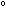 Average minimum temperature17C / 63FAverage precipitation157 mmCompanyApplicant InformationMr               Miss      Ms               Mrs       Mr               Miss      Ms               Mrs       Applicant InformationDate of birth :Date of birth :Applicant InformationPlace of Issue:  Place of Issue:  Applicant InformationDate of Issue:Date of Issue:Date of Issue:Date of Expiry:Date of Expiry:Applicant InformationMarital Status:  Marital Status:  Marital Status:  Applicant InformationIf the country in which you'll obtain your visa is different from your nationality, please indicate it here:If the country in which you'll obtain your visa is different from your nationality, please indicate it here:If the country in which you'll obtain your visa is different from your nationality, please indicate it here:If the country in which you'll obtain your visa is different from your nationality, please indicate it here:If the country in which you'll obtain your visa is different from your nationality, please indicate it here:AddressTelephone Number:   Fax Number:   E-mail: Telephone Number:   Fax Number:   E-mail: Telephone Number:   Fax Number:   E-mail: Telephone Number:   Fax Number:   E-mail: Telephone Number:   Fax Number:   E-mail: NoteDate of arrival in ChinaDate of arrival in ChinaDate of departure from ChinaDate of departure from ChinaCompany NameContact person including contact detailsE-mail addressType of equip. to be displayedItem(s) requiredDescriptionQuantityTablesChairsFlat ScreensNetwork switchPower supplySpace requiredPanelsPower consumption expected for equipment:Dimension, weight of equipmentAdditional notes(if any)